Report of Online Orientation Session on Pakistan Single Window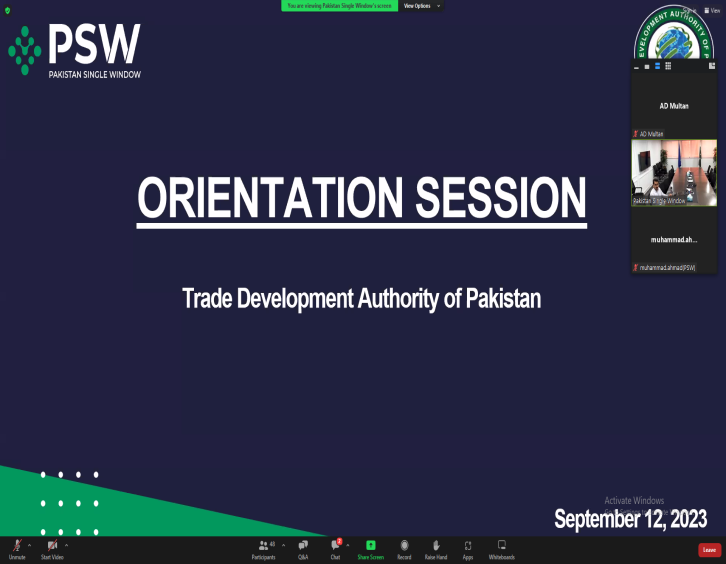 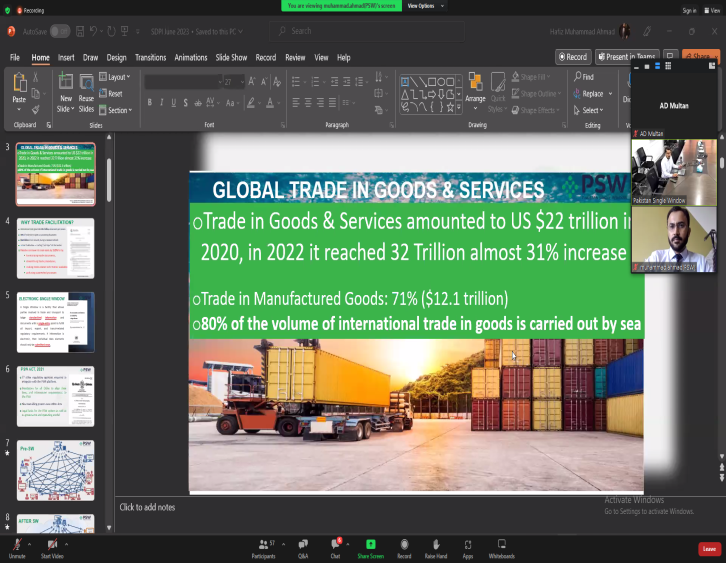 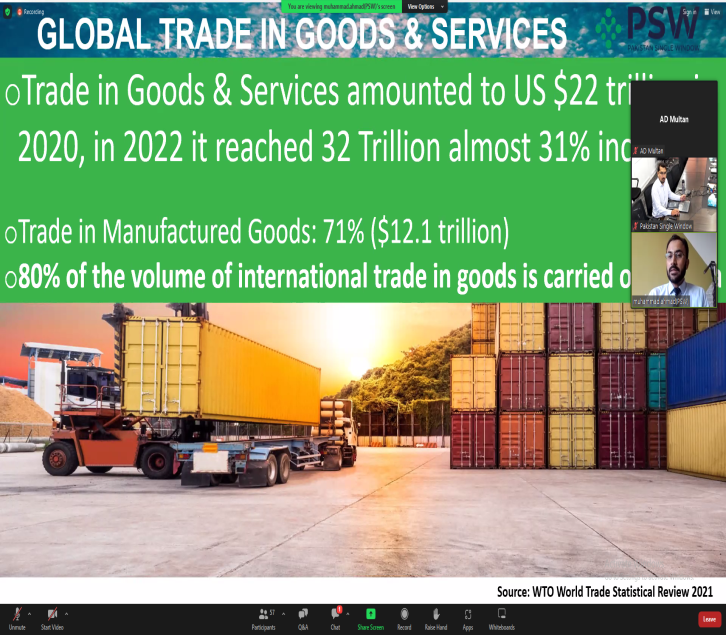 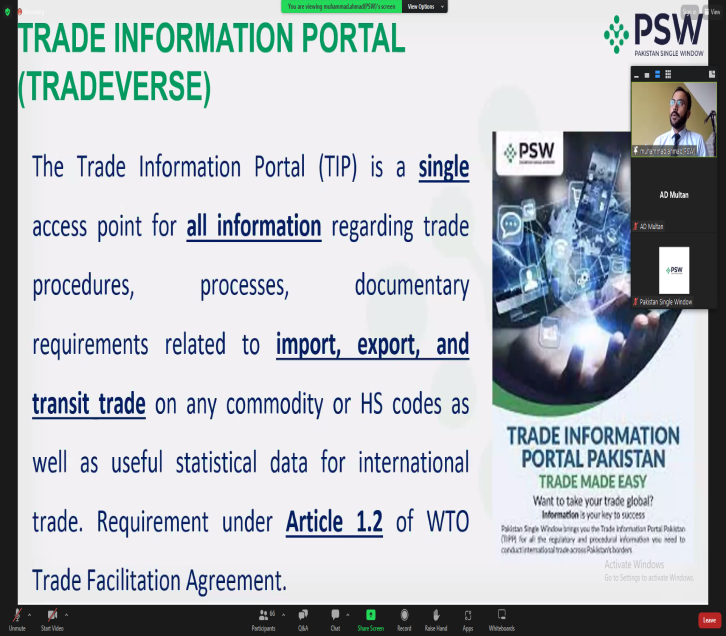 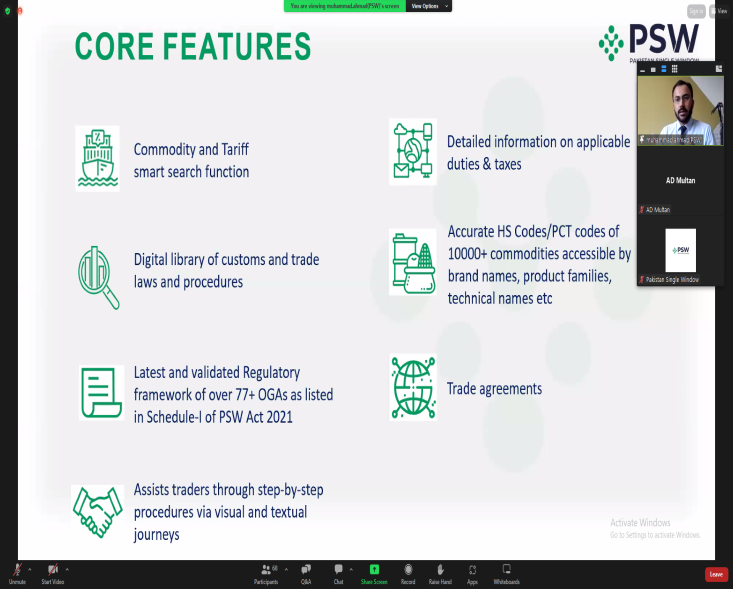 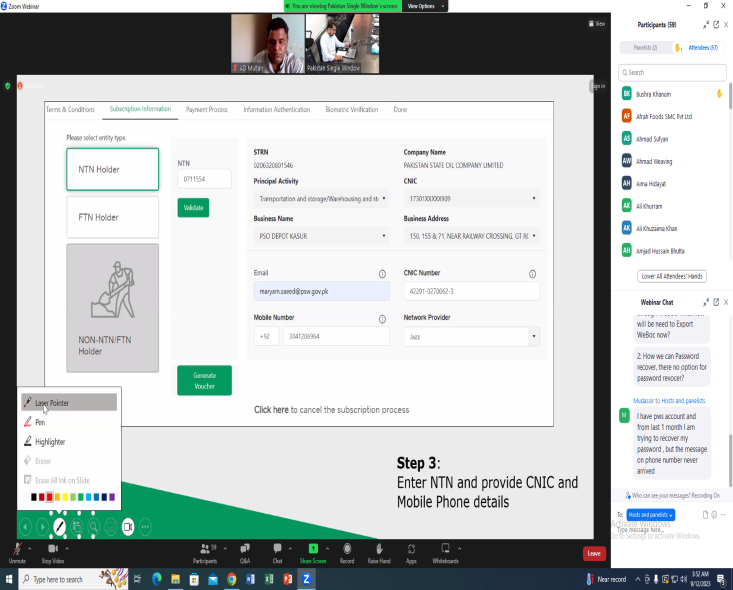 TitleOnline Orientation Session on Pakistan Single WindowMeeting Date: September 12, 2023Meeting Time: 2:30 to 4:30Meeting Location: Online Zoom MeetingModerated by:Mr. Ali Umar Tipu, AD Multan and Mr. Faisal Hussain, A.M PSW1. Objective(s) of the MeetingApprising the Chambers/Trade Bodies and Exporters about Trade Information Portal and Pakistan Single WindowProviding Facilities to parties involved in trade and transport to lodge standardized information and documents with a single entry point to fulfill all import, export and transit related regulatory requirements2. List of Participants:Multan Chamber of Commerce and IndustryWomen Chamber of Commerce and Industry, MultanAll Pakistan Bed Sheets and Upholstery Manufacturer Association, APBUMA MultanPakistan Cotton and Ginners Association, MultanDG Khan Chamber of Commerce and IndustryWomen Chamber of Commerce and Industry, DG KhanWomen Chamber of Commerce and Industry, LayyahBahawalpur Chamber of Commerce and IndustryWomen Chamber of Commerce and Industry, BahawalpurVehari Chamber of Commerce and IndustryKhanewal Chamber of Commerce and IndustrySahiwal Chamber of Commerce and IndustryRahim Yar Khan Chamber of Commerce and IndustryProgressive Mango Growers Punjab, MultanExporting Community from South Punjab Region3. DiscussionTrade Development Authority of Pakistan Multan Office in collaboration with Pakistan Single Window organized an "Online Orientation Session on Pakistan Single Window". The session was attended by more than 100 participants encompassing Chambers, Trade Bodies, Associations, Exporters, Traders and Business Community of the South Punjab Region. A welcome note was given by Mr. Ali Umar Tipu, AD TDAP Multan. Mr. Hafiz Muhammad Ahmed, Domain Officer PSW gave a comprehensive presentation on PSW surrounding a range of subjects on Global Trade in Goods and Services, Trade Facilitation, PSW Act 2021, Pre-SW, After SW, PSW Ecosystem, Services, Business Process Reforms, Subscription to PSW, Upcoming Services, Banking Channels and other diverse topics. Afterwards, he gave a practical demonstration on the PSW Trade Information Portal, Government of Pakistan.Mr. Faisal Hussain, Assistant Manager, Pakistan Single Windows Change Management Team also presented a practical manifestation of different steps involved in PSW Support And Weboc Support Systems. At the end of the session, Q&A were taken by the Panelists including Mr. Sarfaraz Amjad, Subject Specialist on PSW.The session ended with a vote of thanks by AD Multan with commitments shown by PSW on holding in house sessions in the foreseeable future especially with the Women Chambers of South Punjab.4. Conclusion / Way ForwardThe session was very productive as more than 100 stakeholders participated encompassing trade bodies, associations and exporters of South Punjab. The contact details were shared between the PSW Team and Business Community of the South Punjab Region. Analyzing the dividends of the online orientation session, the possibility of holding a physical seminar was also discussed especially focussing on the Women Entrepreneurs of the diverse region.